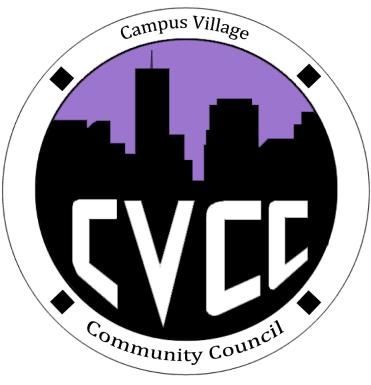 Engagement Meeting AgendaAugust 26th, 2014Start Time:Icebreaker: KelseyRole Call:PresidentNational Communications CoordinatorAdvisorIntroductions:President: KelseyNational Communications Coordinator: AlirioAdvisor: RussellResidents who attendedCommunity CouncilDiscuss what we doEngagement meetingsTuesdays @ 7pmTownhall meetingsWhat they are forEvery 3rd Thursday of each month @ 7:30pmExecutive Board MeetingsWeekly events time and day to be determinedWebsite/FacebookIACURH/NACURHIDAHO UpdateInterview Sign Up2 time slots, 30 min26th – 29th Business casual attireQuestionsEnd Time: